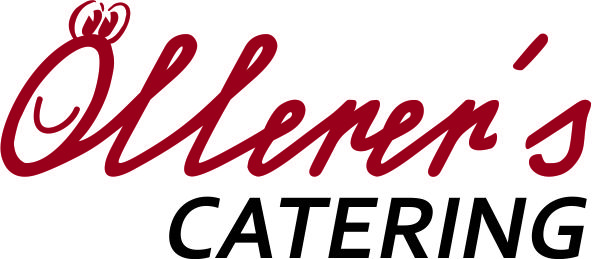 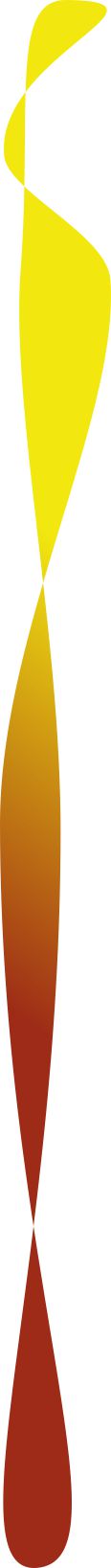                                          Speiseplan - KW 36Montag, 10. September  2018 Rindersuppe mit Kräutereintropf (A-C-G-L) kcal 135Rindsgulasch mit Gebäck  (A-C-G-) kcal 320ObstDienstag ,11. September 2018 Hühnersuppe mit Sternchen (C-G-) kcal 130Fussili mit Schinken-Käsesauce  (A-C-G-L) kcal 340PunschschnitteMittwoch, 12. September 2018 Gemüsesuppe mit Kaspressknödel (A-C-G-L) kcal 135Pariser Schnitzel vom Huhn mit Petersilerdäpfeln (A-C-G-L) kcal 315ObstDonnerstag ,13. September 2018Rindersuppe mit Profiteroles (A-C-G-L) kcal 135Schwammerlsauce mit Knödel  (A-C-G-L) kcal 310SchwedenbombeFreitag, 14. September 2018Kürbiscremesuppe  (A-C-G-L) kcal 135Gebackener Fisch mit Erdäpfelsalat  (A-C-G-L) kcal 350ObstÄnderungen vorbehaltenAllergeninformation Codex – siehe Aushang WKOÖllerer’s Catering 0660/4974327Oellerer.catering@gmail.com